March 2017Baton Rouge, LA – The Louisiana Used Motor Vehicle Commission (LUMVC) held an Administrative Hearing on March 20, 2017, on JAMES A. DUPONT, INDIVIDUALLY AND AUCTION REP, LLC DBA LOUISIANA DIRECT BUY located at 940 O’Neal Lane, Baton Rouge, LA.  James Dupont was assessed a fine for the following violations:  Five hundred dollars and no/100 ($500.00) each for one (1) count in violation of La. R.S. 32:792(B)(2) Committing a fraudulent act in selling, purchasing, or dealing in used motor vehicles or misrepresenting the terms and conditions of a sale, purchase, or contract for sale or purchase of a used motor vehicle or any interest including an option to purchase. Five hundred dollars and no/100 ($500.00) each for one (1) count in violation of La. R.S. 32:792(B)(5) Employing unlicensed salespersons or other unlicensed persons in connection with the sale of used motor vehicles. Five hundred dollars and no/100 ($500.00) each for one (1) count in violation of La. R.S. 32:792(B)(10) Failing to remit sales tax where the tax has been collected by the dealer. Six hundred dollars and/100 ($600.00) for all costs of the investigation and administrative hearing. JAMES A. DUPONT, INDIVIDUALLY AND AUCTION REP, LLC DBA LOUISIANA DIRECT BUY shall be required to appear before the Commission Board prior to approval of any applications for licensure. JUDGMENT: $2,100.00  FINE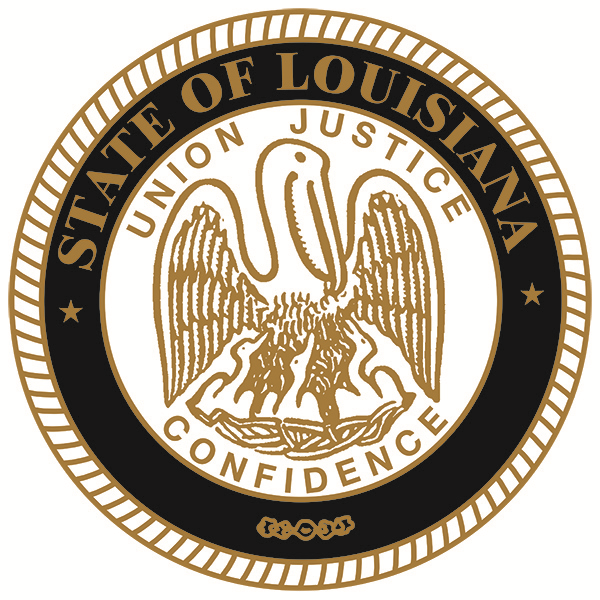 